         *стоимость работ может увеличиваться от отдаленности объекта к городу.    **мин. стоимость работ равен 1м3                       Наименование работ                       Наименование работ                       Наименование работ                       Наименование работЦена*, руб.ПримечаниеУборкаУборкаУборкаУборкаУборкаУборкаОчистка территории от строительного мусора и сорной растительностиОчистка территории от строительного мусора и сорной растительностиОчистка территории от строительного мусора и сорной растительностиОчистка территории от строительного мусора и сорной растительностидоговорнаяВ зависимости от объема и сложности работВыкорчевка кустарниковВыкорчевка кустарниковВыкорчевка кустарниковВыкорчевка кустарниковОт 150 р/штСтоимость зависит от возраста и количестваВыкорчевка деревьев (d - до 10 см )Выкорчевка деревьев (d - до 10 см )Выкорчевка деревьев (d - до 10 см )Выкорчевка деревьев (d - до 10 см )300 р/штВыкорчевка деревьев (d - от 10 см )Выкорчевка деревьев (d - от 10 см )Выкорчевка деревьев (d - от 10 см )Выкорчевка деревьев (d - от 10 см )договорнаяОзеленениеОзеленениеОзеленениеОзеленениеОзеленениеОзеленениеПеремещение привозного грунта Перемещение привозного грунта Перемещение привозного грунта Перемещение привозного грунта 1 500-2 500 р/камазВ зависимости от расстояния. Развоз грунта, черновое выравниваниеУстройство посевного газона с учетом удобрений и семян Устройство посевного газона с учетом удобрений и семян До 400 м2До 400 м2160 р/м2Завоз 2-х камазов земли, внесение песка, выравнивание  почвы под уровень с натяжением веревок,  прикатывание почвы катком 1-й раз, внесение удобрений, посев семян, мульчирование на 1-2 см, прикатывание 2-й раз.Устройство посевного газона с учетом удобрений и семян Устройство посевного газона с учетом удобрений и семян От 400 – 1000 м2 От 400 – 1000 м2 150 р/м2Завоз 2-х камазов земли, внесение песка, выравнивание  почвы под уровень с натяжением веревок,  прикатывание почвы катком 1-й раз, внесение удобрений, посев семян, мульчирование на 1-2 см, прикатывание 2-й раз.Устройство посевного газона с учетом удобрений и семян Устройство посевного газона с учетом удобрений и семян 1000 – 2500 м21000 – 2500 м2130 р/м2Завоз 2-х камазов земли, внесение песка, выравнивание  почвы под уровень с натяжением веревок,  прикатывание почвы катком 1-й раз, внесение удобрений, посев семян, мульчирование на 1-2 см, прикатывание 2-й раз.Устройство посевного газона с учетом удобрений и семян Устройство посевного газона с учетом удобрений и семян От 2500 м2От 2500 м2120 р/м2Завоз 2-х камазов земли, внесение песка, выравнивание  почвы под уровень с натяжением веревок,  прикатывание почвы катком 1-й раз, внесение удобрений, посев семян, мульчирование на 1-2 см, прикатывание 2-й раз.Устройство рулонного газона с учетом стоимости удобрений и рулонного газона ЭталонУстройство рулонного газона с учетом стоимости удобрений и рулонного газона ЭталонДо 400 м2До 400 м2350 р/м2Завоз 2-х камазов земли, внесение песка, выравнивание почвы под уровень с натяжением веревок,  прикатывание почвы тяжелым катком, внесение удобрений, разгрузка и укладка рулонов, прикатывание легким катком рулонов, 1-й полив, 1-й скос. Устройство рулонного газона с учетом стоимости удобрений и рулонного газона ЭталонУстройство рулонного газона с учетом стоимости удобрений и рулонного газона Эталон400- 1000 м2400- 1000 м2330 р/м2Завоз 2-х камазов земли, внесение песка, выравнивание почвы под уровень с натяжением веревок,  прикатывание почвы тяжелым катком, внесение удобрений, разгрузка и укладка рулонов, прикатывание легким катком рулонов, 1-й полив, 1-й скос. Устройство рулонного газона с учетом стоимости удобрений и рулонного газона ЭталонУстройство рулонного газона с учетом стоимости удобрений и рулонного газона Эталон1000-2500 м21000-2500 м2320 р/м2Завоз 2-х камазов земли, внесение песка, выравнивание почвы под уровень с натяжением веревок,  прикатывание почвы тяжелым катком, внесение удобрений, разгрузка и укладка рулонов, прикатывание легким катком рулонов, 1-й полив, 1-й скос. Устройство рулонного газона с учетом стоимости удобрений и рулонного газона ЭталонУстройство рулонного газона с учетом стоимости удобрений и рулонного газона ЭталонОт 2500 м2От 2500 м2310 р/м2Завоз 2-х камазов земли, внесение песка, выравнивание почвы под уровень с натяжением веревок,  прикатывание почвы тяжелым катком, внесение удобрений, разгрузка и укладка рулонов, прикатывание легким катком рулонов, 1-й полив, 1-й скос. Укладка рулонного газона на готовое основание  с учетом стоимости удобренийУкладка рулонного газона на готовое основание  с учетом стоимости удобренийУкладка рулонного газона на готовое основание  с учетом стоимости удобренийУкладка рулонного газона на готовое основание  с учетом стоимости удобрений30 р/м2Прикатывание, внесение удобрений, разгрузка и укладка рулонов, прикатывание рулонов, 1-й полив. Вся ответственность за пожелтение, вымирание газона на заказчике.Создание контура цветникаСоздание контура цветникаСоздание контура цветникаСоздание контура цветника50 р/пмУстановка пластикового бордюраУстройство клумб и цветниковУстройство клумб и цветниковУстройство клумб и цветниковУстройство клумб и цветников750 р/м2Посадка рассады однолетних и многолетних цветовПосадка  деревьев и кустарниковс комом земли 0,2*0,2мс комом земли 0,2*0,2мс комом земли 0,2*0,2м100Подготовка посадочных ям, траншей, подготовка почвы, посадка, 1-й поливПосадка  деревьев и кустарниковс комом земли 0,3*0,3мс комом земли 0,3*0,3мс комом земли 0,3*0,3м150Подготовка посадочных ям, траншей, подготовка почвы, посадка, 1-й поливПосадка  деревьев и кустарниковс комом земли 0,5*0,4мс комом земли 0,5*0,4мс комом земли 0,5*0,4м500Подготовка посадочных ям, траншей, подготовка почвы, посадка, 1-й поливПосадка  деревьев и кустарниковс комом земли 0,8*0,6мс комом земли 0,8*0,6мс комом земли 0,8*0,6м1 500Подготовка посадочных ям, траншей, подготовка почвы, посадка, 1-й поливПосадка  деревьев и кустарниковс комом земли 1,5*1,5*0,65мс комом земли 1,5*1,5*0,65мс комом земли 1,5*1,5*0,65м3 000Подготовка посадочных ям, траншей, подготовка почвы, посадка, 1-й поливУстройство однорядной живой изгороди из кустарниковУстройство однорядной живой изгороди из кустарниковУстройство однорядной живой изгороди из кустарниковУстройство однорядной живой изгороди из кустарников3003 куста на 1м/п -одноряднаяУстройство однорядной живой изгороди из кустарниковУстройство однорядной живой изгороди из кустарниковУстройство однорядной живой изгороди из кустарниковУстройство однорядной живой изгороди из кустарников5005 куста на 1м/п -двухряднаяМощениеМощениеМощениеМощениеМощениеМощениеПодготовка основания песчано-гравийноеПодготовка основания песчано-гравийноеПодготовка основания песчано-гравийноеПодготовка основания песчано-гравийное300 р/м2Выемка грунта 30см	 Засыпка щебня с трамбовкой 10см	Укладка геотекстил	 Засыпка песка с трамбовкой и проливкойПодготовка бетонного основания под дорожки и площадки с армированиемПодготовка бетонного основания под дорожки и площадки с армированиемПодготовка бетонного основания под дорожки и площадки с армированиемПодготовка бетонного основания под дорожки и площадки с армированием600 р/м2Выемка грунта 30 смЗасыпка щебня с трамбовкой 10смУкладка геотекстил	 Засыпка песка с трамбовкой и проливкой		 Бетонирование с армированием (бетон с завода)Мощение "Стандартное" (укладка брусчатки на готовое основание)Мощение "Стандартное" (укладка брусчатки на готовое основание)Мощение "Стандартное" (укладка брусчатки на готовое основание)Мощение "Стандартное" (укладка брусчатки на готовое основание)450 р/м2Установка тротуарных бордюров прямолинейное/криволинейноеУстановка тротуарных бордюров прямолинейное/криволинейноеУстановка тротуарных бордюров прямолинейное/криволинейноеУстановка тротуарных бордюров прямолинейное/криволинейное250/280 р/пмУстановка дорожных бордюров прямолинейное/криволинейноеУстановка дорожных бордюров прямолинейное/криволинейноеУстановка дорожных бордюров прямолинейное/криволинейноеУстановка дорожных бордюров прямолинейное/криволинейное300/350 р/пмУстановка водоотводных, ливневых лотковУстановка водоотводных, ливневых лотковУстановка водоотводных, ливневых лотковУстановка водоотводных, ливневых лотков300-350 р/пмУстройство дорожек из гравия, гранитной высевки мраморной крошки Устройство дорожек из гравия, гранитной высевки мраморной крошки Устройство дорожек из гравия, гранитной высевки мраморной крошки Устройство дорожек из гравия, гранитной высевки мраморной крошки 150 р/м2по готовому основаниюМощение из природного камня на растворМощение из природного камня на растворМощение из природного камня на растворМощение из природного камня на раствор750 р/м2Пошаговая дорожка из  природного камня Пошаговая дорожка из  природного камня Пошаговая дорожка из  природного камня Пошаговая дорожка из  природного камня 500 р/м2с подготовкой песчаного основанияПодпорные стенкиПодпорные стенкиПодпорные стенкиПодпорные стенкиПодпорные стенкиПодпорные стенкиПриготовление бетона (вручную)Приготовление бетона (вручную)Приготовление бетона (вручную)Приготовление бетона (вручную)1500 р/м3Устройство ленточного фундамента (под подпорные стенки)Устройство ленточного фундамента (под подпорные стенки)Устройство ленточного фундамента (под подпорные стенки)Устройство ленточного фундамента (под подпорные стенки)3 000 р/м3бетон с завода, в работе учтена сборка опалубки над землей до 0,5 м, армирование, бетонированиеКладка подпорной стенки из камняКладка подпорной стенки из камняКладка подпорной стенки из камняКладка подпорной стенки из камняОт 1 500 р/м2при толщине стенки до 0,3м и высоте до 0,5 мОблицовка природным камнемОблицовка природным камнемОблицовка природным камнемОблицовка природным камнем850 р/м2Альпинарии, рокарии, водоемы, водопады. РучьиАльпинарии, рокарии, водоемы, водопады. РучьиАльпинарии, рокарии, водоемы, водопады. РучьиАльпинарии, рокарии, водоемы, водопады. РучьиАльпинарии, рокарии, водоемы, водопады. РучьиАльпинарии, рокарии, водоемы, водопады. РучьиУстройство каменистого сада (рокарий), альпинарийУстройство каменистого сада (рокарий), альпинарийУстройство каменистого сада (рокарий), альпинарийУстройство каменистого сада (рокарий), альпинарийот 1 000 р/м2Устройство ложа, укладка камней, без посадки растений.Водоем глубиной до 0,8 м *до 10 м2от 10 м2 Водоем глубиной до 0,8 м *до 10 м2от 10 м2 Водоем глубиной до 0,8 м *до 10 м2от 10 м2 Водоем глубиной до 0,8 м *до 10 м2от 10 м2 4 500 р/м24 000 р/м2Формирование чаш и уклонов, укладка геотекстиля и пленки, установка насосов, фильтров и подсветки без подведения электрокабеля, укладка камня на клей и сетку, посадка растений.Ручей шириной 0.5-1мРучей шириной 0.5-1мРучей шириной 0.5-1мРучей шириной 0.5-1м3 500 р/пмФормирование чаш и уклонов, укладка геотекстиля и пленки, установка насосов, фильтров и подсветки без подведения электрокабеля, укладка камня на клей и сетку, посадка растений.Комплекс работ по устройству каскада**Комплекс работ по устройству каскада**Комплекс работ по устройству каскада**Комплекс работ по устройству каскада**15 000р/м3Формирование чаш и уклонов, укладка геотекстиля и пленки, установка насосов, фильтров и подсветки без подведения электрокабеля, укладка камня на клей и сетку, посадка растений.Уход за садомУход за садомУход за садомУход за садомУход за садомУход за садомСтрижка газона (однократно)            при высоте травостоя   > 15 смСтрижка газона (однократно)            при высоте травостоя   > 15 смСтрижка газона (однократно)            при высоте травостоя   > 15 смСтрижка газона (однократно)            при высоте травостоя   > 15 см400 р/соткакоэффициент 1,5Стрижка, сбор травы в мешки для мусора. Вывоз травы не входит в услугу.Прочесывание газона скарификараторомПрочесывание газона скарификараторомПрочесывание газона скарификараторомДо 600м23000 р/соткаСкарификация, сбор травы в мешки для мусора. Вывоз травы отдельная услуга.Прочесывание газона скарификараторомПрочесывание газона скарификараторомПрочесывание газона скарификараторомОт 600  м22000 р/соткаСкарификация, сбор травы в мешки для мусора. Вывоз травы отдельная услуга.Прочесывание газона скарификараторомПрочесывание газона скарификараторомПрочесывание газона скарификаратором50% скидка для газонов, выполненные намиСкарификация, сбор травы в мешки для мусора. Вывоз травы отдельная услуга.Внесение удобрений для газона с учетом стоимости удобрений (однократно)Внесение удобрений для газона с учетом стоимости удобрений (однократно)Внесение удобрений для газона с учетом стоимости удобрений (однократно)50% скидка для газонов, выполненные нами1000 р/соткаУдобрения, внесение удобрений производятся вручную либо механически.Формировочная обрезка плодовых деревьевФормировочная обрезка плодовых деревьевФормировочная обрезка плодовых деревьевФормировочная обрезка плодовых деревьев400-1500 р/деревоОт 2 до 5 метров, в зависимости от густоты.ПрочиеПрочиеПрочиеПрочиеПрочиеПрочиеАвтополивАвтополивАвтополивАвтополивдоговорная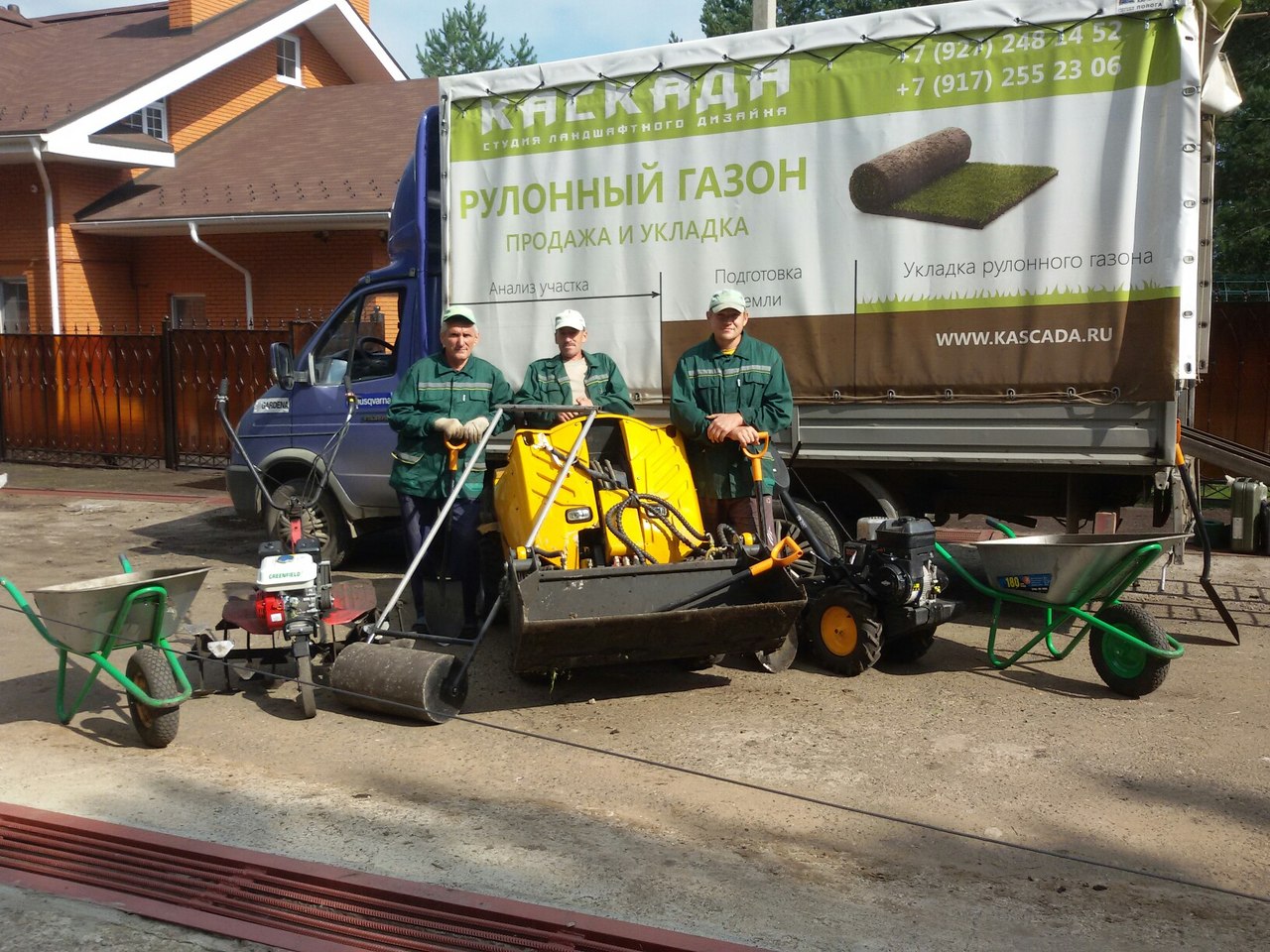 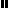 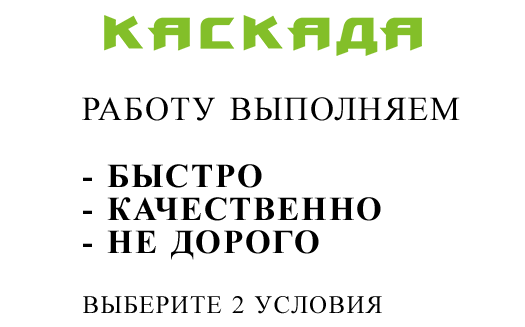 